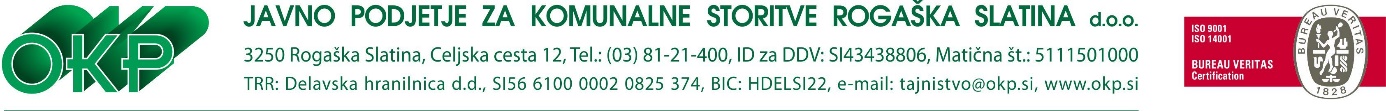 OBČINA ROGAŠKA SLATINAOBČINA ŠMARJE PRI JELŠAHOBČINA PODČETRTEKOBČINA ROGATECOBČINA KOZJE OBČINA BISTRICA OB SOTLIŠtevilka: _________Datum:   __________Zadeva:  Gradivo za __. točko dnevnega reda ___ redne seje Občinskega sveta                Občine____________- predlog Odloka o odvajanju in čiščenju komunalne in                padavinske odpadne vode na območju občin Rogaška Slatina, Šmarje pri                         Jelšah, Podčetrtek, Rogatec, Kozje in Bistrica ob SotliPredlagatelj: ____________________, županPravne podlage:Zakon o varstvu okolja (Uradni list RS, št. 39/06 – uradno prečiščeno besedilo, 49/06 – ZMetD, 66/06 – odl. US, 33/07 – ZPNačrt, 57/08 – ZFO-1A, 70/08, 108/09, 108/09 – ZPNačrt-A, 48/12, 57/12, 92/13, 56/15, 102/15, 30/16, 61/17 – GZ, 21/18 – ZNOrg in 84/18 - ZIURKOE)Zakon o lokalni samoupravi (ZLS- UPB2, Uradni list RS, št. 94/07 – uradno prečiščeno besedilo, 76/08, 79/09, 51/10, 40/12  ZUJF, 14/15- ZJUJFFO, 11/18 - ZSPDSLS-1, 30/18, 61/20 – ZIUZEOP-A in 80/20 - ZIUOOPE)Zakon o prekrških (Uradni list RS, št. 29/11 – uradno prečiščeno besedilo, 21/13, 111/13, 74/14 - odl. US, 92/14 - odl. US, 32/16, 15/17- odl. US in 73/19 – odl. US)Zakon o gospodarskih javnih službah (Uradni list RS, št. 32/93, 30/98 – ZZLPPO, 127/06 – ZJZP, 38/10 – ZUKN in 57/11- ORZGJS40)Gradbeni zakon (Uradni list RS, št. 61/17, 72/17 – popr. in 65/20)Zakon o geodetski dejavnosti (Uradni list RS, št. 77/10 in 61/17 – ZAID)Zakon o urejanju prostora (Uradni list RS, št. 61/17)Statut Občine Rogaška Slatina (Uradni list RS, št. 67/17)Statut Občine Šmarje pri Jelšah (Uradni list RS, št. 57/17)Statut Občine Podčetrtek (Uradni list RS, št. 43/18 – uradno prečiščeno besedilo)Statut Občine Rogatec (Uradni list RS, št. 29/18) Statut Občine Kozje (Uradni list RS, št. 62/17)Statut Občine Bistrica ob Sotli (Uradni list RS, št. 82/16 – uradno prečiščeno besedilo – UPB1)Poročevalci: _______Postopek: RedniPredlog sklepa: Občinski svet Občine ___________________prejme predlog Odloka o odvajanju in čiščenju komunalne in padavinske odpadne vode na območju občin Rogaška Slatina, Šmarje pri Jelšah, Podčetrtek, Rogatec, Kozje in Bistrica ob Sotli na 1. obravnavi.1. Razlogi za sprejetje odlokaZakon o varstvu okolja v 2. točki prvega odstavka 149. člena določa, da je odvajanje in čiščenje komunalne in padavinske odpadne vode obvezna občinska gospodarska javna služba in da občina zagotovi izvajanje navedene javne službe v skladu s predpisi, ki urejajo gospodarske javne službe.Način in oblike izvajanja gospodarskih javnih služb določa Zakon o gospodarskih javnih službah, ki v 3. členu  določa, da so gospodarske javne službe republiške in lokalne in so lahko obvezne in izbirne. Vlada Republike Slovenije je na podlagi tretjega odstavka 149. člena Zakona o varstvu okolja  v letu 2015 izdala Uredbo o odvajanju in čiščenju komunalne odpadne vode, s katero je določila vrste nalog, ki se izvajajo v okviru obvezne občinske gospodarske javne službe odvajanja in čiščenja komunalne in padavinske odpadne vode.Sedmi člen Zakona o gospodarskih javnih službah določa, da se z odlokom občine za posamezno gospodarsko  javno službo določi: organizacijsko in prostorsko zasnovo njihovega opravljanja po vrstah in številu izvajalcev, vrsto in obseg javnih dobrin ter njihova prostorska razporeditev, pogoje za opravljanje in uporabo  javnih dobrin,pravice in obveznosti uporabnikov,vire financiranja gospodarskih javnih služb in način njihovega oblikovanja,vrsto in obseg objektov in naprav, potrebnih za izvajanje gospodarske javne službe, ki so lastnina lokalne skupnosti ter del javne lastnine, ki je javno dobro in varstvo, ki ga uživa,druge elemente pomembni za opravljanje in razvoj gospodarske javne službe.Izvajanje obvezne občinske gospodarske javne službe odvajanja in čiščenja komunalne in padavinske odpadne vode trenutno ureja Odlok o odvajanju in čiščenju komunalne in padavinske odpadne vode na območju občin Rogaška Slatina, Šmarje pri Jelšah, Podčetrtek, Rogatec, Kozje in Bistrica ob Sotli (Uradni list RS, št. 12/2014), ki je bil sprejet v enaki vsebini v občinah Rogaška Slatina, Šmarje pri Jelšah, Podčetrtek, Rogatec, Kozje in Bistrica ob Sotli. Trenutno veljavni odlok je bil sprejet po sprejemu Uredbe o metodologiji za oblikovanje cen  storitev obveznih občinskih gospodarskih javnih služb varstva okolja (Uradni list RS, št. 87/12, 109/12, 76/17 in 78/19).Med najpomembnejšimi razlogi za sprejem novega odloka je izvedena revizija Računskega Sodišča Republike Slovenije v Občini Šmarje pri Jelšah. Računsko sodišče je dne 19. januarja 2018 izdalo revizijsko poročilo Oblikovanje, določanje in nadziranje cen obveznih občinskih gospodarskih javnih služb varstva okolja v Občini Šmarje pri Jelšah, št. 321-6/2017/24 ter dne 20. julija 2018 porevizijsko poročilo št. 321-6/2017/31.Računsko sodišče je sicer izvedlo revizijo v Občini Šmarje pri Jelšah, vendar pa ta občina zagotavlja izvajanje gospodarske javne službe na podlagi vsebinsko enakega odloka kot Občina_______________. Prav tako Občina Šmarje pri Jelšah zagotavlja izvajanje odvajanja in čiščenja komunalne in padavinske odpadne vode prek istega izvajalca, to je javnega podjetja OKP Rogaška Slatina, d.o.o. in na isti način. Navedeno posledično pomeni, da mora tudi Občina ___________- sprejeti odlok, ki bo upošteval navedenega priporočila Računskega sodišča.Razlog za sprejetje odloka je tudi aktualiziranje obstoječega odloka z novimi predpisi, predvsem z Uredbo o odvajanju in čiščenju komunalne odpadne vode (Uradni list RS, št. 98/15, 76/17 in 81/19), Gradbenim zakonom in Zakonom o urejanju prostora.  2. Ocena stanja Občine v obstoječem odloku glede na ugotovitve Računskega sodišča med drugim niso:zagotovile ustreznega normativnega okvira za oblikovanje cen obveznih občinskih gospodarskih javnih služb varstva okolja;določile načina in postopka za oblikovanje cen storitev gospodarskih javnih služb; zagotovile preglednih finančnih odnosov z izvajalci gospodarskih javnih služb;zagotovile mehanizma za uravnavanje prihodkov in stroškov teh gospodarskih javnih služb ter s tem preprečile tveganje za dodeljene nedovoljene državne pomoči;uskladile načina izvajanja in financiranja s predpisano metodologijo za oblikovanje cen storitev gospodarskih javnih služb varstva okolja;ustrezno določale cen storitev gospodarskih javnih služb;opredelile cenovne politike in postopka za nadzor financiranja in določitev cen teh gospodarskih javnih služb.Z uveljavitvijo Gradbenega zakona v letu 2018 so izvajalci gospodarskih javnih služb postali mnenjedajalci in ne več soglasodajalci, kot je to veljalo po Zakonu o graditvi objektov. Ker se javna pooblastila lahko določajo le z odlokom, je tudi zaradi tega obstoječi odlok v tem delu neskladen z veljavno zakonodajo. Ker je bilo treba področje oblikovanja cen urediti precej bolj podrobno in obsežno, ker je bila sprejeta nova uredba, ki ureja javno službo, ker je bilo treba spremeniti javna pooblastila, hkrati pa bolj jasno urediti tudi nekatera druga pravila (določitev uporabnikov/plačnikov, pooblastilo za izvajanje investicij oziroma investicijskega vzdrževanja itd.) je bilo smiselno pripraviti nov osnutek odloka, ki bo vsebinsko usklajen z veljavno zakonodajo, upošteval priporočila Računskega sodišča ter bo v enaki vsebini sprejet v vseh občinah, kjer OKP Rogaška Slatina, d.o.o. izvaja javno službo odvajanje in čiščenje komunalne in padavinske odpadne vode. 3. Cilji in načela odloka Cilj oziroma namen predlaganega odloka je opredelitev vsebine in standardov javne službe, zagotavljanje varnega in učinkovitega izvajanja javne službe, uskladitev s predpisi, ki se nanašajo na organiziranje in financiranje izvajanja javne službe in varovanje okolja, določiti obveznosti občin in izvajalcev javne službe pri izvajanju javne službe, določiti pravice in obveznosti uporabnikov pri koriščenju javne službe, urediti financiranje ter določanje in potrjevanje cen javne službe, zagotavljati trajnostni razvoj javne službe, določiti vrsto in obseg objektov in naprav, potrebnih za izvajanje javne službe ter zagotavljati nadzor nad izvajanjem javne službe.Odlok med drugim sledi načelom obvezne uporabe storitev javne službe, polnega pokrivanja upravičenih stroškov izvajanja javne službe in ostalih dejavnosti, zagotavljanju preglednosti med občinami in izvajalcem javne službe ter preprečevanju prekomernega financiranja izvajalca javne službe.  Odlok vsebuje šestnajst poglavij:  I. splošne določbeV splošnih določbah so opredeljene vsebina, namen odloka, pomen izrazov in uporaba storitev javne službe.II. organizacijska in prostorska zasnova izvajanja javne službe V tem poglavju so določeni  izvajalec javne službe, območja zagotavljanja javne službe , subsidiarno ukrepanje občine,določila o namenski porabi sredstev  za investicijska  vzdrževalna dela ali investicije na javni kanalizaciji,  način čiščenja komunalne in padavinske odpadne vode  na območju občine , lokacija prevzema vsebin greznic  in blata  iz malih komunalnih čistilnih naprav.III. kanalizacijsko omrežje, objekti in napravePoglavje podrobneje določa objekte in naprave javne kanalizacije ter interno kanalizacijo.   IV. obvezne storitve in naloge javne službeOdlok podrobneje določa strokovno-tehnične naloge javne službe in pravila glede obveščanja uporabnikov,     V. izvajanje javne službe na območjih, ki so opremljena z javno kanalizacijo Določene so obvezne storitve javne službe, ki se morajo izvajati za objekte, ki so priključeni na kanalizacijo. Odlok določa tudi obveznosti, načine in pogoje priključevanja na javno kanalizacijo ter pravila glede samih priključkov (izvedba, material, spremembe, ukinitev). Odlok določa tudi prepoved odvajanja padavinskih in drenažnih voda v mešane sisteme, če obstaja možnost ponikovanja v zemljo ali odvajanja v vodotok.VI. izvajanje javne službe na območjih, ki niso opremljena z javno kanalizacijo Določene so obvezne storitve javne službe, ki se morajo izvajati za objekte, ki niso priključeni na javno kanalizacijo. Gre za objekte z greznicami in malimi komunalnimi čistilnimi napravami. Odlok določa pravila obveščanja o izvedbi storitev ter pravila ravnanja z blatom in odpadnimi vodami iz greznic oziroma malih komunalnih čistilnih naprav.VII. izvajanje posebnih storitevPoglavje vsebuje pogoje, ki morajo biti zagotovljeni, da lahko izvajalec javne službe zagotavlja tudi čiščenje industrijske odpadne vode, ki ni naloga obvezne javne službe, ampak gre za neke vrste tržno storitev, ki se izvaja z javno kanalizacijo. Primarno mora izvajalec javne službe zagotavljati izvajanje same javne službe, na razpolago mora imeti proste kapacitete javne kanalizacije, ne sme ustvarjati izgube z izvajanjem teh storitev, prihodki iz teh posebnih storitev pa morajo zmanjševati lastno ceno storitve javne službe. Določena so tudi pravila merjenja količin in obračunavanja storitev odvajanja in čiščenja te industrijske odpadne vode ter obveznosti industrijskih uporabnikov in zavezancev. VIII. pogoji za zagotavljanje odvajanja in čiščenja odpadnih voda V tem poglavju so določena javna pooblastila izvajalca javne službe. Odlok določa tudi pravila vodenja in financiranja katastra javne kanalizacije in čistilnih naprav ter pravila prevzemanja objektov in naprav javne kanalizacije, kadar se le-ta gradi na podlagi pogodbe o opremljanju.   Odlok v tem poglavju dopušča odvajanje odpadne vode po mešanem obstoječem sistemu, če pa gre za nova kanalizacijska omrežja ali obnove le-teh, pa se mora praviloma graditi ločena komunalna in padavinska kanalizacija.  IX. projektiranje in gradnja javne kanalizacije Odlok določa osnovna pravila projektiranja in gradnje javne kanalizacije, varovanje kanalizacijskega omrežja in naprav ter pravila za vzdrževanje in izvajanje obnov/investicij, vključno s pooblastilom izvajalcu javne službe za izvajanje obnov. X. pravice in obveznosti izvajalca javne službe in uporabnikovV tem poglavju so podrobneje opredeljeni uporabniki/plačniki ter obširno določene pravice in obveznosti izvajalca in uporabnikov. V poglavju je podrobneje urejena obveznost sporočanja sprememb raznih podatkov izvajalcu s strani uporabnikov, ki lahko kakorkoli vplivajo na uporabo ali obračun storitev javne službe (naslovi, najemna razmerja, fizične spremembe, itd.). Poglavje vsebuje tudi pomembnejše prepovedi za uporabnike in druge (npr. poseganje v območje javne kanalizacije), določene pa so tudi obveznosti raznih izvajalcev vzdrževalnih del ali gradenj, kadar bi lahko njihove storitve posegale v območje javne infrastrukture.XI. viri financiranja javne službe in javne infrastruktureOdlok v tem poglavju ureja vire financiranja javne službe in javne infrastrukture, pravila subvencioniranja tako, da se prepreči prekomerno financiranje ter vsa pravila v zvezi s cenami storitev javne službe (obračunska obdobja, enotna cena, postopki oblikovanja, potrjevanja in nadzora cen storitev javne službe, elementi cen javne službe in omrežnine, stroški izvajanja storitev). XII. meritve in obračunDoločeni so načini evidentiranja količin in določanja enot količine ter pravila za zaračunavanje oziroma obračunavanje kanalščine in omrežnine uporabnikom storitev javne službe. V poglavju je določeno tudi, pod katerimi pogoji se v kmetijski dejavnosti ne plačujejo storitve za odpadno vodo. Določena je tudi vloga za oprostitev plačevanja okoljske dajatve za porabo vode v kmetijski dejavnosti ter pravila, kako ravnati v primeru okvare obračunskega vodomera oziroma merilne naprave. Poglavje vsebuje tudi pravila za oblikovanje cen storitev, ki niso storitve javne službe ter pravila glede vlaganja ugovorov s strani uporabnikov zoper račune izvajalca javne službe.XIII. prekinitev odvajanja in čiščenja odpadnih voda  Določena so pravila za prekinitev odvajanja in čiščenja odpadnih voda ter pravila za prekinitev v primeru vzdrževalnih del.XIV. evidence uporabnikovV tem poglavju odlok določa, katere evidence uporabnikov mora voditi izvajalce javne službe in pravne podlage za pridobivanje teh evidenc.XV. nadzor in kazenske določbeOdlok določa organe, pristojne za nadzor nad izvajanjem odloka ter globe za storjene prekrške.XVI. prehodne in končne določbeV tem poglavju so določeni akti, ki prenehajo veljati ter začetek veljavnosti odloka, ki je predviden na petnajsti dan po objavi v Uradnem listu RS.4. Ocena finančnih in drugih posledic, ki bi jih imelo sprejetje odlokaSprejetje odloka finančnih posledic za proračun ne bo imelo. Odlok postavlja bolj jasna pravila na področju oblikovanja, potrjevanja in nadziranja cen storitev javne službe, ki do sedaj niso bila nikjer zapisana, pa bi skladno s priporočili Računskega sodišča morala biti, zato se bo treba po novem držati rokov, ki bodo s tem odlokom potrjena.  OKP ROGAŠKA SLATINA, d.o.o.								Direktor:								mag. Bojan PIRŠPriloga : Predlog Odloka o odvajanju in čiščenju komunalne in padavinske odpadne vode na območju občin Rogaška Slatina, Šmarje pri Jelšah, Podčetrtek, Rogatec, Kozje in Bistrica ob Sotli